Scenariusz zajęć dydaktycznych dla dzieci z grupy ,,Pszczółki”Opracowanie: Magdalena Fedorowicz, Aleksandra MusiałekTemat zajęć: Ulubiona zabawa ruchowa.Data: 07.04.2021 r.Cele ogólne:Rozwijanie świadomości własnego ciałaKształtowanie postaw prozdrowotnychUmacnianie więzi rodzinnychCele szczegółowe - dziecko:Uczestniczy w proponowanych aktywnościachNazywa dyscypliny sportowe na podstawie ilustracjiRozwija mowę i wzbogaca słownictwoIlustruje ruchem i gestemUsprawnia motorykę dłoniDba o estetyczne wykonanie pracy i porządek po jej wykonaniuRozwija koordynację wzrokowo - ruchowąUsprawnia umiejętności rzucania, chwytania i celowaniaKształtuje umiejętność utrzymania równowagiCele zgodne z podstawą programową.Metody:Zadań i ćwiczeń stawianych dzieckuObserwacji i pokazuObjaśnienia i instrukcjeForma:indywidualnaŚrodki dydaktyczne:Podkład muzyczny, ilustracje dyscyplin sportowych, karta pracy, piłka.Przebieg zajęć:Powitanie różnymi częściami ciała.	Podczas grania muzyki – dowolny taniec, podczas przerwy – witamy się rożnymi 	częściami ciała, np.: witają się nasze dłonie, witają  się nasze pięty, witają się nasze 	łokcie, witają się nasze plecki, witają się nasze kolana. 	Podkład muzyczny do powitania: https://www.youtube.com/watch?v=h9wMpq8kqkAOglądania lustracji różnych dyscyplin sportowych oraz zabaw ruchowych przez dzieci i próba ich nazwania.  	Ilustracje – załącznik nr 1.Zabawa pantomimiczna „Co ćwiczę?” 	Rodzic ruchem i gestem naśladuje wykonywanie danego sportu (można skorzystać                 	z dyscyplin w załączniku nr 1), a dziecko odgaduje, jaka to dyscyplina.  Następnie ma 	miejsce zamiana ról, to dziecko pokazuje, a rodzic zgaduje. Praca plastyczna „Kolorowa piłka”. 	Wydzieranie z kolorowego papieru lub kolorowanie kredkami, farbami załączonej 	karty pracy. 	Karta pracy – załącznik  nr 2Zabawy na świeżym powietrzu „Piłka w grze”. 	Rzucanie i chwytanie piłki w zabawie z rodzicem, rzucanie i kopanie do celu, próby 	kozłowania piłki. Ewaluacja	Podsumowanie zajęć, przypomnienie o roli sportu dla naszego zdrowia 	                                	i samopoczucia. Podziękowanie za wspólną zabawę. Załącznik nr 1https://www.przegladsportowy.pl/czas-na-bieganie/10-powodow-by-zaczac-jezdzic-na-rowerze/dwel00j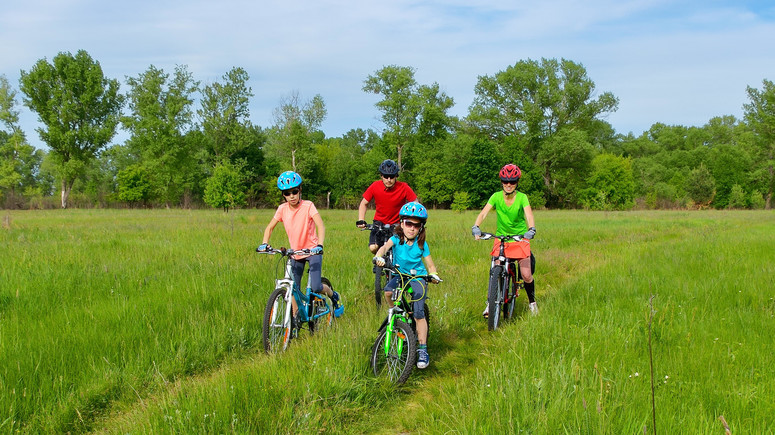 https://biegowe.pl/2019/08/bezplatne-kindersport-biegi-dzieci-po-raz-pierwszy-w-poznaniu.html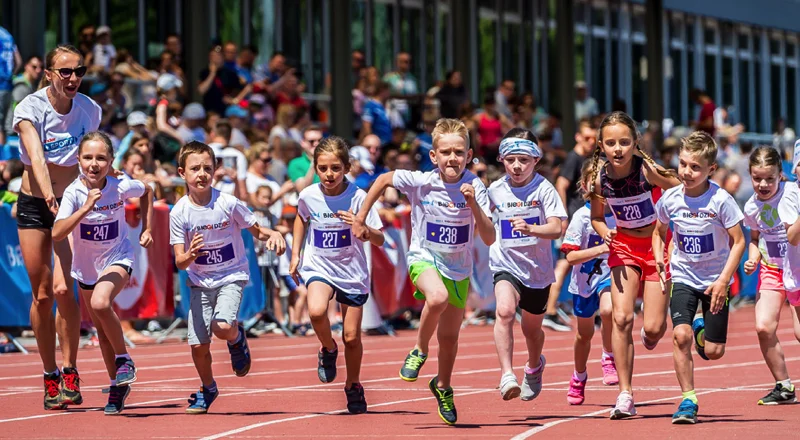 http://pilkanozna.szczecin.pl/aktualnosci/turniej-deichmann-2018/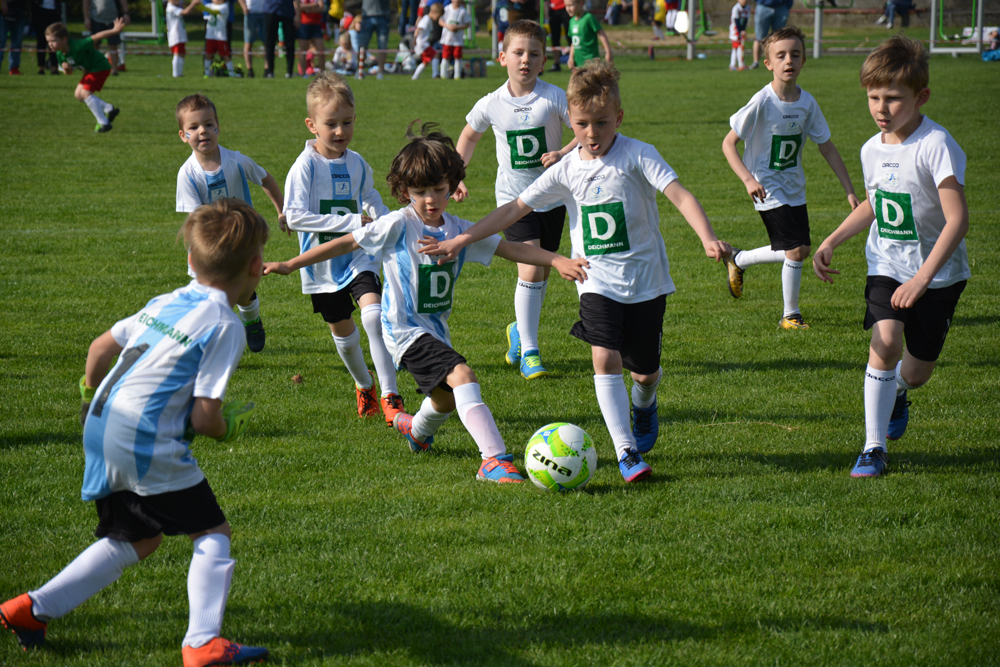 https://dziendobry.tvn.pl/a/koszykowka-dla-dzieci--trening-mini-koszykowka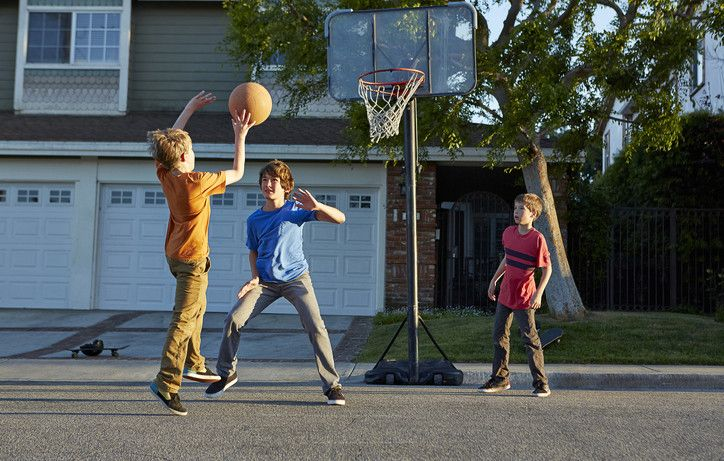 Załącznik nr 2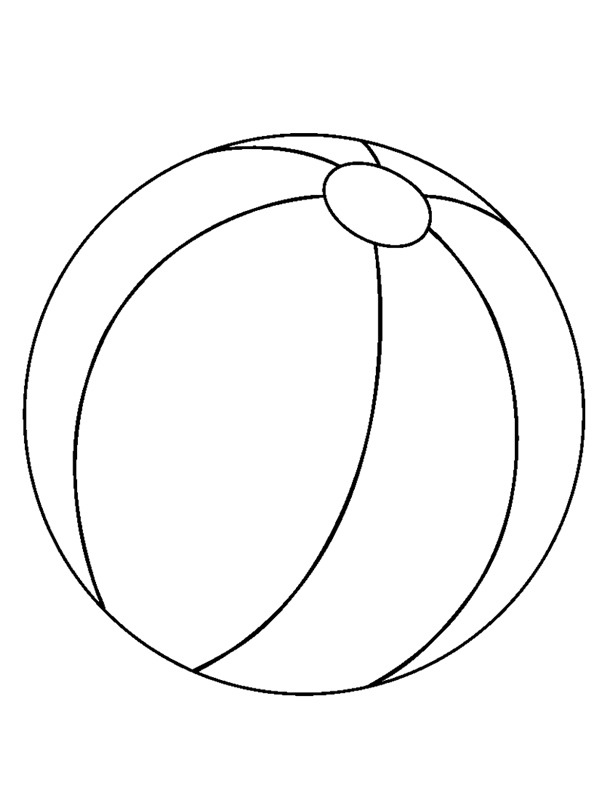 